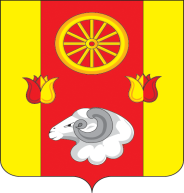 АдминистрацияПервомайского  сельского поселения Ремонтненского районаРостовской областиПОСТАНОВЛЕНИЕ                 № 519.01.2021                                                              с. ПервомайскоеОб утверждении Положения об организации и осуществлении
первичного воинского учета на территории Первомайского сельского поселения
В соответствии с Конституцией Российской Федерации, федеральными законами от 31 мая 1996 г. № 61-ФЗ «Об обороне», от 26 февраля 1997 г. № 31-ФЗ «О мобилизационной подготовке и мобилизации в Российской Федерации», от 28 марта 1998 г. № 53-ФЗ «О воинской обязанности и военной службе», от 6 октября 2003 г. № 131-ФЗ «Об общих принципах организации местного самоуправления в Российской Федерации», постановлением Правительства Российской Федерации от 27 ноября 2006 г. № 719 «Об утверждении Положения о воинском учете», Уставом поселения администрация муниципального образования «Первомайское сельское поселение» постановляет:Утвердить Положение об организации и осуществлении первичноговоинского учета на территории поселения(прилагается).Утвердить функциональные обязанности военно-учетного работника администрации Первомайского поселения (прилагается).Признать утратившим силу постановление Администрации Первомайского сельского поселения от 18.03.2020г.№33 «Об утверждении Положения об организации и осуществлении первичного воинского учета на территории Первомайского сельского поселения»                                           Контроль за исполнением настоящего постановления оставляю за собой.Глава АдминистрацииПервомайского  сельского поселения                         В. Ф. Шептухин ПОЛОЖЕНИЕоб организации и осуществлении первичного воинского учета на территории Первомайского сельского поселения.__________________	ОБЩИЕ ПОЛОЖЕНИЯПервичный воинский учет  на территории сельского поселения осуществляется в соответствии с Конституцией Российской Федерации, федеральными законами Российской Федерации от 31 мая 1996 г. № 61 -ФЗ «Об обороне», от 26 февраля 1997 г. № 31-Ф3 «О мобилизационной подготовке и мобилизации в Российской Федерации, от 28 марта 1998 г. № 53-ФЗ «О воинской обязанности и военной службе», Положением о воинском учете, утвержденным Постановлением Правительства Российской Федерации от 27 ноября 2006 г. № 719, Методическими рекомендациями Генерального штаба Вооруженных сил Российской Федерации «По осуществлению первичного воинского учета в органах местного самоуправления», иными нормативными правовыми актами, Уставом органа местного самоуправления, а также настоящим Положением.ОСНОВНЫЕ ЗАДАЧИОсновными задачами при осуществлении первичного воинского учета являются:обеспечение исполнения гражданами воинской обязанности, установленной федеральными законами «Об обороне», «О воинской обязанности и военной службе», «О мобилизационной подготовке и мобилизации в Российской Федерации»;документальное оформление сведений воинского учета о гражданах, состоящих на воинском учете;анализ количественного состава и качественного состояния призывных мобилизационных людских ресурсов для эффективного использования в интересах обеспечения обороны страны и безопасности государства;проведение плановой работы по подготовке необходимого количества военно-обученных граждан, пребывающих в запасе, для обеспечения мероприятий по переводу Вооруженных Сил Российской Федерации, других войск, воинских формирований и органов с мирного на военное время в период мобилизации и поддержание их укомплектованности на требуемом уровне в военное время.ФУНКЦИИОсуществление сбора, хранения и обработки сведений, содержащихся в документах первичного воинского учета, в порядке, установленном законодательством Российской Федерации в области персональных данных и Положением о воинском учете. Состав сведений, содержащихся в документах первичного воинского учета, и форма учета таких сведений определяются Положением о воинском учете;Поддержание сведений, содержащихся в документах первичного воинского учета, в актуальном состоянии и обеспечение поддержания в актуальном состоянии сведений, содержащихся в документах воинского учета. При этом информация об изменении сведений, содержащихся в документах воинского учета, должна направляться в военный комиссариат в двухнедельный срок со дня ее получения;Направление в двухнедельный срок по запросам военного комиссариата необходимых для занесения в документы воинского учета сведений о гражданах, поступающих на воинский учет, состоящих на воинском учете, а также не состоящих, но обязанных состоять на воинском учете;Организация и обеспечение постановки на воинский учет, снятия с воинского учета и внесения изменений в документы воинского учета граждан, обязанных состоять на воинском учете, при их переезде на новое место жительства и (или) место пребывания, в том числе не подтвержденные регистрацией по месту жительства и (или) месту пребывания, либо выезде из Российской Федерации на срок более шести месяцев или въезде в Российскую Федерацию;Осуществление сбора информации о прохождении гражданами медицинского обследования при первоначальной постановке на воинский учет, призыве или поступлении на военную службу по контракту, поступлении в мобилизационный людской резерв, поступлении в военные профессиональные образовательные организации и военные образовательные организации высшего образования, призыве на военные сборы, медицинского освидетельствования ранее признанных ограниченно годными к военной службе по состоянию здоровья;Представление в военный комиссариат ежегодно до 1 октября списки граждан мужского пола, достигших возраста 15 лет, и граждан мужского пола, достигших возраста 16 лет, а до 1 ноября - списки граждан мужского пола, подлежащих первоначальной постановке на воинский учет в следующем году, по форме, установленной Положением о воинском учете;Осуществление первичного воинского учета граждан, пребывающих в запасе, и граждан, подлежащих призыву на военную службу, проживающих или пребывающих (на срок более 3 месяцев), в том числе не имеющих регистрации по месту жительства и (или) месту пребывания, на территории, на которой осуществляет свою деятельность орган местного самоуправления; Выявление совместно с органами внутренних дел граждан, проживающих или пребывающих (на срок более 3 месяцев), в том числе не имеющих регистрации по месту жительства и (или) месту пребывания, на территории, на которой осуществляет свою деятельность орган местного самоуправления и подлежащих постановке на воинский учет;Ведение учета организаций, находящихся на территории, на которой осуществляет свою деятельность орган местного самоуправления и контролирование ведения в них воинского учета;Сверка не реже 1 раза в год документов первичного воинского учета с документами воинского учета соответствующего военного комиссариата и организаций, а также с карточками регистрации или домовыми книгами;Своевременное внесение изменений в сведения, содержащиеся в документах первичного воинского учета, сообщение в 2-недельный срок о внесенных изменениях в военные комиссариат по форме, определяемой Министерством обороны Российской Федерации;Разъяснение должностным лицам организаций и гражданам их обязанностей по воинскому учету, мобилизационной подготовке и мобилизации, установленных законодательством Российской Федерации и  Положением о воинском учете, осуществление контроля их исполнения, а также информирование об ответственности за неисполнение указанных обязанностей;Представление в военный комиссариат сведений о случаях неисполнения должностными лицами организаций и гражданами обязанностей по воинскому учету, мобилизационной подготовке и мобилизации.Организация и обеспечение своевременного оповещения граждан о вызовах (повестках) в военный комиссариат (по указанию военного комиссариата муниципального образования). Немедленное сообщение в установленном порядке в военный комиссариат муниципального образования о результатах оповещения, с обязательным представлением отчетных материалов (расписка в получении повестки, информационное письмо, объяснительная, акт об отказе, и т. д.);Ведение приема граждан по вопросам воинского учета.При постановке на воинский учет:Осуществление проверки наличия и подлинности военных билетов (временных удостоверений, выданных взамен военных билетов), справок взамен военных билетов или удостоверений граждан, подлежащих призыву на военную службу, а также подлинности записей в них, наличия мобилизационных предписаний (для военнообязанных при наличии в военных билетах или в справках взамен военных билетов отметок об их вручении), персональных электронных карт (при наличии в документах воинского учета отметок об их выдаче), отметок в документах воинского учета о снятии граждан с воинского учета по прежнему месту жительства, отметок в паспортах граждан Российской Федерации об их отношении к воинской обязанности, жетонов с личными номерами Вооруженных Сил Российской Федерации (для военнообязанных при наличии в военных билетах отметок об их вручении);Заполнение карточек первичного учета на офицеров запаса. Заполнение (в 2 экземплярах) алфавитных карточек и учетных карточек на прапорщиков, мичманов, старшин, сержантов, солдат и матросов запаса. Заполнение карт первичного воинского учета призывников. Заполнение указанных документов производится в соответствии с записями в военных билетах (временных удостоверениях, выданных взамен военных билетов), справках взамен военных билетов и удостоверениях граждан, подлежащих призыву на военную службу. При этом уточняются сведения о семейном положении, образовании, месте работы (учебы), должности, месте жительства или месте пребывания граждан, в том числе не подтвержденных регистрацией по месту жительства и (или) месту пребывания, и другие необходимые сведения, содержащиеся в документах граждан, принимаемых на воинский учет;Представление военных билетов (временных удостоверений, выданных взамен военных билетов), справок взамен военных билетов, персональных электронных карт, алфавитных и учетных карточек прапорщиков, мичманов, старшин, сержантов, солдат и матросов запаса, удостоверений граждан, подлежащих призыву на военную службу, карт первичного воинского учета призывников, а также паспортов граждан Российской Федерации с отсутствующими в них отметками об отношении граждан к воинской обязанности в 2-недельный срок в военный комиссариат для оформления постановки на воинский учет. Оповещение призывников о необходимости личной явки в военный комиссариат для постановки на воинский учет. Кроме того, информируют военный комиссариат об обнаруженных в документах воинского учета и мобилизационных предписаниях граждан исправлениях, неточностях, подделках и неполном количестве листов. В случае невозможности оформления постановки граждан на воинский учет на основании представленных ими документов воинского учета органы местного самоуправления оповещают граждан о необходимости личной явки в военный комиссариат. При приеме от граждан документов воинского учета выдают расписки;Делают отметки о постановке граждан на воинский учет в карточках регистрации или домовых книгах.При снятии с воинского учета:Представление в военный комиссариат документов воинского учета и паспортов, в случае отсутствия в них отметок об отношении граждан к воинской обязанности для соответствующего оформления указанных документов. Оповещение офицеров запаса и призывников о необходимости личной явки в военный комиссариат для снятия с воинского учета. У военнообязанных, убывающих за пределы муниципального образования, решением военного комиссариата муниципального образования могут изыматься мобилизационные предписания, о чем делается соответствующая отметка в военных билетах (временных удостоверениях, выданных взамен военных билетов) или справках взамен военных билетов. В случае необходимости уточнения военно-учетных данных военнообязанных их оповещают о необходимости личной явки в военный комиссариат. При приеме от граждан документов воинского учета и паспортов выдают расписки; Производят в документах первичного воинского учета, а также в карточках регистрации или в домовых книгах соответствующие отметки о снятии с воинского учета;Составляют и представляют в военные комиссариаты в 2-недельный срок списки граждан, убывших на новое место жительства за пределы муниципального образования без снятия с воинского учета;Хранят документы первичного воинского учета граждан, снятых с воинского учета, до очередной сверки с учетными данными военного комиссариата, после чего уничтожают их в установленном порядке.ПРАВА4.1. Для плановой и целенаправленной работы ВУР имеет право:вносить предложения по запросу и получению в установленном порядке необходимых материалов и информации от федеральных органов государственной власти, органов исполнительной власти субъекта Российской Федерации, органов местного самоуправления, а также от учреждений и организаций независимо от организационно-правовых форм и форм собственности;запрашивать и получать от структурных подразделений администрации органа местного самоуправления аналитические материалы, предложения по сводным планам мероприятий и информацию об их выполнении, а также другие материалы, необходимые для эффективного выполнения возложенных на ВУР задач;создавать информационные базы данных по вопросам, отнесенным к компетенции ВУР;выносить на рассмотрение руководителем органа местного самоуправления вопросы о привлечении на договорной основе специалистов для осуществления отдельных работ;организовывать взаимодействие в установленном порядке и обеспечивать служебную переписку с федеральными органами исполнительной власти, органами исполнительной власти субъекта Российской Федерации, органами местного самоуправления, общественными объединениями, а также организациями по вопросам, отнесенным к компетенции ВУР;запрашивать у организаций и граждан информацию, необходимую для занесения в документы воинского учета;вызывать граждан по вопросам воинского учета и оповещать граждан о вызовах (повестках) военных комиссариатов;определять порядок оповещения граждан о вызовах (повестках) военных комиссариатов;определять порядок приема граждан по вопросам воинского учета;запрашивать у военных комиссариатов разъяснения по вопросам первичного воинского учета;вносить в военные комиссариаты предложения о совершенствовании организации первичного воинского учета;проводить внутренние совещания по вопросам, отнесенным к компетенции ВУР.V. РУКОВОДСТВОВоенно-учетный работник назначается на должность и освобождается от должности главой Администрации органа местного самоуправления.Военно-учетный работник находится в непосредственном подчинении Главы Администрации органа местного самоуправления.Обязанности по осуществлению первичного воинского учета в сельском поселении возложены на Алейникову Ирину Ивановну.В случае отсутствия военно-учетного работника на рабочем месте по уважительным причинам (отпуск, временная нетрудоспособность, командировка) его замещает Сушко Елену Владимировну.Ознакомлены:Военно-учетный работник поселения___________________________Алейникова И.И.                                                                  (подпись, ФИО)Замещающий военно-учетного работника в случае его отсутствия ___________________________Сушко Е.В.                        (подпись, ФИО) ФУНКЦИОНАЛЬНЫЕ ОБЯЗАННОСТИвоенно-учетного работника администрации                           Первомайского сельского поселения.Военно-учетный работник администрации сельского поселения подчиняется главе Администрации сельского поселения.Военно-учетный работник отвечает:за  взаимодействие с военным комиссариатом в вопросах, связанных с осуществлением первичного воинского учета на территории сельского поселения;за сохранность и ведение учетной картотеки документов первичного учета граждан.Должен знать: нормативные и методические документы, регламентирующие осуществление первичного воинского учета.Военно-учетный работник обязан:Осуществлять первичный воинский учет граждан, пребывающих в запасе, и граждан, подлежащих призыву на военную службу, проживающих или пребывающих (на срок более трех месяцев) на территории, на которой осуществляет свою деятельность орган местного самоуправления.Выявлять совместно с органами внутренних дел граждан, проживающих или пребывающих (на срок более 3 месяцев), в том числе не имеющих регистрации по месту жительства и (или) месту пребывания, на территории, на которой осуществляет свою деятельность орган местного самоуправления и подлежащих постановке на воинский учет;Вести учет организаций, находящихся на территории, на которой осуществляет свою деятельность орган местного самоуправления, и контролировать ведение в них воинского учета.Сверять не реже одного раза в год документы первичного воинского учета с документами воинского учета военного комиссариата муниципального образования (муниципальных образований) и организаций.Оповещать граждан о вызовах в военный комиссариат (по указанию военного комиссариата муниципального образования).Своевременно вносить изменения в сведения, содержащиеся в документах первичного воинского учета, и сообщать в двухнедельный срок о внесенных изменениях в военный комиссариат муниципального образования (муниципальных образований).Ежегодно представлять в военный комиссариат до 1 ноября списки юношей 15- и 16-летнего возраста, а до 1 октября - списки юношей, подлежащих первоначальной постановке на воинский учет в следующем году.Разъяснять должностным лицам организаций и гражданам их обязанности по воинскому учету, мобилизационной подготовке и мобилизации, установленные законодательством Российской Федерации и Положением о воинском учете и осуществлять контроль за их исполнением.При постановке граждан на воинский учет проверять:а) наличие и подлинность военных билетов (справок взамен военных билетов, временных удостоверений, выданных взамен военных билетов) или удостоверений граждан, подлежащих призыву на военную службу, а также подлинность записей в них, наличие мобилизационных предписаний, отметок в документах воинского учета о снятии граждан с воинского учета по прежнему месту жительства, отметок в паспортах граждан Российской Федерации об их отношении к воинской обязанности;б) соответствие военных билетов (справок взамен военных билетов, временных удостоверений, выданных взамен военных билетов) и удостоверений граждан, подлежащих призыву на военную службу, паспортным данным гражданина, наличие фотографии и её идентичность владельцу, а во временных удостоверениях, выданных взамен военных билетов, кроме того, и срок действия;в)	наличие отметок о снятии граждан с воинского учета по прежнему месту жительства и отметки о постановке офицеров запаса и граждан, подлежащих призыву на военную службу, на воинский учет в военном комиссариате по новому месту жительства. 10. При обнаружении в военных билетах (справках взамен военных билетов, временных удостоверениях, выданных взамен военных билетов), удостоверениях	граждан,	подлежащих	призыву	на	военную службу, и мобилизационных предписаниях, неоговоренных исправлений, неточностей и подделок, неполного количества листов сообщать об этом в военный комиссариат  для принятия соответствующих мер. При приеме от граждан военного билета (справки взамен военного билета, временного удостоверения, выданного взамен военного билета) или удостоверения гражданина, подлежащего призыву на военную службу, выдавать владельцу документа расписку (Форма №10).Заполнять карточки первичного учета на офицеров запаса и учетные карты призывников (в одном экземпляре), только после постановки гражданина на воинский учет в   военном комиссариате Зимовниковского, Дубовского, Заветинского и Ремонтненского районов.Заполнять алфавитные карточки и учетные карточки на прапорщиков, мичманов, старшин, сержантов, солдат и матросов запаса:а) на граждан, прибывших из других военных комиссариатов - в двух экземплярах;б) на граждан,  прибывших из военного комиссариата Зимовниковского, Дубовского, Заветинского и Ремонтненского районов – в одном экземпляре.При постановке граждан на воинский учет уточнять сведения о семейном положении, образовании, месте работы, должности, месте жительства или месте временного пребывания граждан и другие необходимые сведения, содержащиеся в документах граждан, принимаемых на воинский учет.Составлять и представлять в военный комиссариат в двухнедельный срок списки граждан, убывших на новое место жительства за пределы муниципального образования без снятия с воинского учета.Составлять и представлять в военный комиссариат в двухнедельный срок в тетради по обмену информацией список граждан, снятых с воинского учета, вместе с изъятыми мобилизационными предписаниями.Хранить документы первичного воинского учета граждан, снятых с воинского учета, до очередной сверки с учетными данными военного комиссариата, после чего уничтожать их установленным порядком с составлением акта.Ежегодно представлять в  военный комиссариат отчет о результатах осуществления первичного воинского учета в предшествующем году.Ежедневно, в будние дни до 10 час. 00 мин. осуществлять контрольный выход на связь с дежурным военного комиссариата по телефону корпоративной связи (либо по стационарному телефону):Тел. (сот.) 8-929-814-80-44, тел. (факс) 3-26-85Ознакомлены:Военно-учетный работник поселения  __________________________Алейникова И.И.	                                                                  (подпись, ФИО)Замещающий военно-учетного работника в случае его отсутствия __________________________Сушко Е.В.                        (подпись, ФИО)